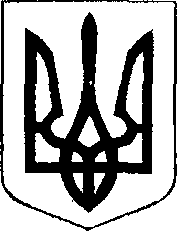 У К Р А Ї Н АЖовківська міська радаЛьвівського району Львівської області36-та чергова сесія VІIІ-го демократичного скликанняРІШЕННЯвід 31.03.2023 року   № 33                                                                                 м. ЖовкваПро затвердження Програми забезпечення заходів у сфері державної безпеки України та ефективної діяльності Управління Служби безпеки України у Львівській області на 2023 рік	Керуючись п.22 статті 26 Закону України «Про місцеве самоврядування в Україні», ст. 20 Бюджетного Кодексу України, враховуючи висновок постійної комісії з питань планування соціально-економічного розвитку, бюджету, фінансів, інвестицій, торгівлі, послуг та розвитку підприємництва Жовківська міська радаВ И Р І Ш И Л А:     	1. Затвердити Програму забезпечення заходів у сфері державної безпеки України та ефективної діяльності Управління Служби безпеки України у Львівській області на 2023 рік, що додається.2.Контроль за виконанням рішення покласти на постійну депутатську  комісію  з питань  планування соціально-економічного розвитку, бюджету, фінансів, інвестицій, торгівлі, послуг та розвитку підприємництва (Кожушко М. П.).Міський  голова                                                                         Олег ВОЛЬСЬКИЙЗатвердженоРішення сесії Жовківської міської ради№ 33 від 31.03.2023 рокуЖовківський міський голова________________ Олег ВОЛЬСЬКИЙ_____ ___________________2023рокуПРОГРАМАЗ абезпечення заходів у сфері державної безпеки України та ефективної діяльності Управління Служби безпеки України у Львівській області на 2023 рік2023 рікПРОГРАМАзабезпечення заходів у сфері державної безпеки України та ефективної діяльності Управління Служби безпеки України у Львівській області на2023 рікІ. Загальні положенняПрограма забезпечення заходів у сфері державної безпеки України та ефективної діяльності Управління Служби безпеки України у Львівській області на 2023 рік (далі - Програма) розроблена відповідно до основних положень Конституції України, Законів України «Про місцеві державні адміністрації», «Про місцеве самоврядування в Україні», «Про Службу безпеки України», «Про оперативно-розшукову діяльність», «Про контррозвідувальну діяльність» «Про боротьбу з тероризмом», «Про державну таємницю» та відповідно до вимог Постанови Кабінету Міністрів України від 18.12.2013 № 939 «Про затвердження Порядку організації та забезпечення режиму секретності в державних органах, органах місцевого самоврядування, на підприємствах, в установах і організаціях».Система забезпечення національної безпеки - це організована державою сукупність суб’єктів державних органів, громадських організацій, посадових осіб та окремих громадян, об’єднаних цілями та завданнями щодо захисту національних інтересів, що здійснюють узгоджену діяльність в межах законодавства України.Основною функцією системи забезпечення національної безпеки в усіх сферах її діяльності є здійснення планової і цілеспрямованої діяльності щодо забезпечення національної безпеки, визначення національних інтересів та їх пріоритетів, прогнозування, виявлення й оцінка можливих загроз, причин їх виникнення та наслідків їх вияву, запобігання й усунення впливу загроз, локалізація, деескалація та розв’язання конфліктів.У відповідності до ст. 8 Закону України «Про Службу безпеки України» Служба безпеки України взаємодіє з державними органами, підприємствами, установами, організаціями та посадовими особами, які сприяють виконанню покладених на неї завдань.Розробником Програми є Управління Служби безпеки України у Львівській області та Львівський районний відділ Управління Служби безпеки України у Львівській області.II. Основна мета і завдання ПрограмиУдосконалення умов здійснення оперативно-службової діяльності Управління Служби безпеки України у Львівській області, покращення взаємодії з іншими правоохоронними органами, органами державної влади та місцевого самоврядування, громадськими формуваннями та трудовими колективами у сфері забезпечення державної безпеки, шляхом створення належних умов праці співробітникам та їх відповідне матеріально – технічне забезпечення. Обґрунтування необхідності прийняття ПрограмиФункціонування системи забезпечення національної безпеки на території оперативного забезпечення Львівського районного відділу Управління 
СБ України у Львівській області та ефективна діяльність Управління Служби безпеки України у Львівській області можливі лише завдяки створенню оптимальних умов для якісного виконанням службових обов’язків його співробітниками, шляхом забезпечення їх належним чином облаштованими приміщеннями, службовим автотранспортом, сучасною комп’ютерною технікою та інше.IV. Завдання ПрограмиОсновним завданням програми є створення належних умов для функціонування Управління Служби безпеки України у Львівській області, а саме; придбання автомобілів (у тому числі автомобілів спеціалізованого призначення), комп’ютерів, оргтехніки, офісне устаткування та приладдя різне,  генераторів шумових сигналів, засобів криптографічного захисту інформації, засобів зв’язку спеціального призначення, джерел безперебійного живлення, акумуляторних батарей, обладнання зв’язку довготривалого використання, кабельної продукції, оптоволоконні матеріали, мережеве обладнання, мережеві компоненти, паливно-мастильних матеріалів, автозапчастин, поточний ремонт службового автотранспорту, поточний ремонт адміністративних будівель Управління.	V. Фінансове забезпечення ПрограмиФінансування Програми здійснюється за рахунок коштів місцевого бюджету та інших джерел, не заборонених законодавством.Загальний обсяг фінансування заходів Програми складатиме 400,0 тис. грн.VІ. Очікувані результати виконання ПрограмиРеалізація Програми дасть можливість:знизити загальний рівень загроз інтересам держави на території оперативного забезпечення, за рахунок створення належних умов для ефективного виконання службових обов’язків співробітниками Управління Служби безпеки України у Львівській області, їх забезпечення належним майном;запобігти виникненню умов, що сприяють вчиненню злочинів, удосконалити методи боротьби з тероризмом, забезпечити захист конституційних прав та свобод людини, посилити координацію дій з органами виконавчої влади та місцевого самоврядування;створити належні умови праці співробітникам Управління, що забезпечить ефективне виконання оперативно-розшукових та контррозвідувальних заходів, а також заходів антитерористичного та протидиверсійного характеру.Координація та контроль за ходом виконання ПрограмиКонтроль за цільовим та ефективним використанням коштів здійснюється відповідно до діючого законодавства.Використання коштів програмиЗалишок коштів за субвенцією з місцевого бюджету Державному бюджету України та ефективності діяльності Управління СБ України у Львівській області на 2023 рік на кінець бюджетного періоду зберігаються на рахунках Управління СБ України у Львівській області та використовуються у наступному бюджетному періоді з рахуванням цільового призначення субвенцій.   Секретар ради                                                                                                      Марта ГРЕНЬДодаток 1до програми забезпечення заходіву сфері державної безпеки Українита ефективної діяльності УправлінняСлужби безпеки України у Львівській областіПАСПОРТпрограми  забезпечення у сфері державної безпеки Українита ефективної діяльності Управління Служби безпеки України у Львівській області на 2023 рікСекретар ради                                                                                                      Марта ГРЕНЬОбсяг коштів, які пропонується залучити на виконання заходів Програми2023 рік (тис. грн.)ВсьоговиконаннязаходівПрограми1.23Обсяг ресурсів всього, в тому числі:400,0400,01. Ініціатор розроблення ПрограмиУСБ України у Львівській області2. Дата, номер документу 
про затвердження Програми рішення сесії Жовківської міської ради № ___ від ____ ___________ 202_ року3. Розробники Програми Львівський РВ УСБ України у Львівській області, Жовківська міська рада4. Відповідальний виконавець Програми УСБ України у Львівській області5. Учасники ПрограмиЛьвівський РВ УСБ України у Львівській області,  Жовківська міська рада6. Термін реалізації програми                 2023 рік7. Загальний обсяг фінансових 
ресурсів, необхідних для реалізації 
Програми, грн. 		400 000 грн.7.1. коштів місцевого бюджету 400 000 грн.